Курсовая подготовка педагогических работников МБОУ Игримской СОШ № 12022-2023 учебный годПереподготовка №Ф.И.О.Наименование программы повышения квалификацииДата и форма обучения, количество часовЗанимаемая должность, преподаваемый предметВУЗ, который проводил курсыДокумент о прохождении обучения, дата, №Айдемирова Татьяна РомановнаШкола современного учителя русского языка и литературы: достижения российской науки1.03.2023-24.04.2023, дистанционно, 60 часовучитель, русский язык и литератураФГАО УДПО «Академия реализации государственной политики и профессионального развития работников образования Министерства просвещения РФ»Удостоверение № у-032197/бАтаманчук Алла НиколаевнаРеализация требований обновлённых ФГОС начального общего образования, ФГОС основного общего образования в работе учителя» для учителей, реализующих программы начального общего образования14 - 21.06. 2022, дистанционно, 36 часовучитель, начальные классыАУ ДПО ХМАО – Югры «Институт развития образования»Удостоверение № 2547Атаманчук Алла НиколаевнаКоучинг в школьном образовании: организация работы учителя наставника20.09.22 – 14.11.22, дистанционно, 144 часаучитель, начальные классыПедагогический университет «Первое сентября»Удостоверение №Бойко Елена ГеннадиевнаАктуальные вопросы организации воспитательной работы в общеобразовательной организации в рамках обновленных ФГОС01 – 12.12. 2022, дистанционно, 16 часовсоциальный педагогАУ ДПО ХМАО – Югры «Институт развития образования»Удостоверение № 6906Городова Татьяна АлександровнаАктуальные вопросы организации воспитательной работы в общеобразовательной организации в рамках обновленных ФГОС01 – 12.12. 2022, дистанционно, 16 часовпедагог-психологАУ ДПО ХМАО – Югры «Институт развития образования»Удостоверение № 6918Городова Татьяна АлександровнаТехнология проведения комплексного профориентационного тестирования для школьников 9-10 классов15.09 – 24.10.2022, дистанционно, 36 часовпедагог-психологБУ ВО «Сургутский государственныйуниверситет»Удостоверение № 2712Городова Татьяна АлександровнаНовые технологии персонифицированной образовательной деятельности, направленной на выявление, поддержку и развитие способностей и талантов, а также на самоопределение учащихся03 - 22.04. 2023, дистанционно, 72 часапедагог-психологАУ ДПО ХМАО – Югры «Институт развития образования»Удостоверение № 2314Городова Татьяна АлександровнаШкола руководителя24.04 - 15.05. 2023, дистанционно, 144 часапедагог-психологАНО ДПО «Аудит безопасности», г. НижневартовскУдостоверение №Городова Татьяна АлександровнаОрганизация инклюзивного взаимодействия в социализации и обучения детей с РАС7.04.2023, дистанционно, 20 часовучитель, географияВсероссийский форум «Педагоги России»Удостоверение №Городова Татьяна АлександровнаПрименение управленческих механизмов повышения качества образования в образовательных организациях, имеющих низкие образовательные результаты или функционирующих в условиях рисков снижения образовательных результатов05-26.06. 2023, дистанционно, 72 часапедагог-психологАУ ДПО ХМАО – Югры «Институт развития образования»Удостоверение № 3316Давыдова Татьяна Николаевна«Разговоры о важном»: система работы классного руководителя (куратора)».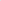 31.10 – 06.12. 2022, дистанционно, 58 часовучитель, английский и немецкий языкиФГАОУ ДПО «Академии Министерства просвещения России»Удостоверение № у-269100/бДомничева Наталья ВладиславовнаАктуальные вопросы организации воспитательной работы в общеобразовательной организации в рамках обновленных ФГОС01 – 12.12. 2022, дистанционно, 16 часовпедагог - организаторАУ ДПО ХМАО – Югры «Институт развития образования»Удостоверение № 6922Комельков Максим АндреевичОбновленные ФГОС (в редакции 2021 г.): анализируем изменения и планируем реализацию07-16.06. 2022, дистанционно, 36 часовучитель, математикаОУ Фонда «Педагогический университет «Первое сентября»Удостоверение № E-SA-2336421Комельков Максим АндреевичТехнология проведения комплексного профориентационного тренинга «Дизайнер профессий будущего» для школьников 9-10 классов15.09 – 24.10.2022, дистанционно, 36 часовучитель, математикаБУ ВО «Сургутский государственныйуниверситет»Удостоверение № 2036Комельков Максим АндреевичОсобенности подготовки к проведению ВПР в рамках мониторинга качества образования обучающихся по учебному предмету «Математика» в условиях реализации ФГОС ООО02.06-11.06. 2023, дистанционно, 108 ч.учитель, математикаООО «Центр повышения квалификации и переподготовки «Луч знаний», г. Красноярскhttps://solncesvet.ruУдостоверение № 140523Кузнецова Ирина АлександровнаОсобенности введения и реализации обновленного ФГОС ООО18.06-06.07.2022, дистанционно, 72 часаучитель, технологияООО «Инфоурок»Удостоверение № 355859Кузнецова Ирина АлександровнаАктуальные вопросы организации воспитательной работы в общеобразовательной организации в рамках обновленных ФГОС01 – 12.12. 2022, дистанционно, 16 часовучитель, технологияАУ ДПО ХМАО – Югры «Институт развития образования»Удостоверение № 6884Маслакова Людмила АлександровнаРазвитие ВСОКО в образовательной организации, имеющей низкие образовательные результаты или функционирующей в условиях рисков снижения образовательных результатов05 - 14.04.2023, дистанционно,36 часовдиректорАУ ДПО ХМАО – Югры «Институт развития образования»Удостоверение № 1924Маслакова Людмила АлександровнаПожарная безопасность для руководителей организаций и ответственных за обеспечение пожарной безопасности19 – 29.07.2022, дистанционно, 72 часадиректор, математикаАНО ДПО «Межрегиональный инновационный учебный центр Альянс»Удостоверение № 000001832Маслакова Людмила АлександровнаШкола руководителя. Создание высокоэффективной команды управления общеобразовательной организацией: принципы, компетенции, технологии при организации образовательной деятельности и воспитании детей и молодежи»23.09-18.11. 2022, дистанционно, 144 часадиректор, математикаАНО ДПО «Аудит Безопасности», г. НижневартовскУдостоверение № ПК-232/22Маслакова Людмила АлександровнаАнтитеррористическая защищенность образовательных организаций, относящихся к сфере деятельности Министерства просвещения РФ. Порядок работы со служебной информацией ограниченного распространения, содержащейся в паспорте безопасности объекта.01.02.2023-13.03.2023, дистанционно, 72 часадиректорООО «Межрегиональная академия образования», г. ИжевскУдостоверение № 00658Маслакова Людмила АлександровнаВыявление и предупреждение применения на объекте токсичных химикатов, отравляющих веществ и патогенных биологических агентов, в том числе при их получении посредством почтовых отправлений.14.02.2023-28.02.2023, дистанционно, 72 часадиректорООО «Межрегиональная академия образования» г. ИжевскУдостоверение № 00665Маслакова Людмила АлександровнаПрименение управленческих механизмов повышения качества образования в образовательных организациях, имеющих низкие образовательные результаты или функционирующих в условиях рисков снижения образовательных результатов05-26.06. 2023, дистанционно, 72 часадиректорАУ ДПО ХМАО – Югры «Институт развития образования»Удостоверение № 3322Масленникова Людмила НиколаевнаАктуальные вопросы организации воспитательной работы в общеобразовательной организации в рамках обновленных ФГОС01 – 12.12. 2022, дистанционно, 16 часовучитель, физическая культураАУ ДПО ХМАО – Югры «Институт развития образования»Удостоверение № 6893Масленникова Людмила НиколаевнаРеализация требований обновленных ФГОС начального общего образования, ФГОС основного общего образования в работе учителя9- 18.03. 2023, дистанционно,36 часовучитель, физическая культураАУ ДПО ХМАО – Югры «Институт развития образования»Удостоверение № 939;20.03.2023Михайлишин Дмитрий ЕвгеньевичПрименение современных методик преподавания дисциплины «Технология» как средство достижения образовательных результатов в организациях основного общего и среднего общего образования01 – 13.03. 2023, дистанционно, 72 часаучитель, технология,ООО «институт развития образования, повышения квалификации и переподготовки», г. АбаканУдостоверение № 311360Михайлишин Дмитрий ЕвгеньевичСовременные подходы к организации учебной деятельности и методикам преподавания дисциплины «Технология» в основной и средней школе с учетом требований ФГОС нового поколения27.02 – 17.03. 2023, дистанционно, 108 часовучитель, технология,ООО «институт развития образования, повышения квалификации и переподготовки», г. АбаканУдостоверение № 311127Михайлишин Дмитрий ЕвгеньевичАнтитеррористическая защищенность образовательных организаций, относящихся к сфере деятельности Министерства просвещения РФ. Порядок работы со служебной информацией ограниченного распространения, содержащейся в паспорте безопасности объекта (территории), и служебной информацией ограниченного распространения об антитеррористической защищенности объекта01.02-13.02.2023, дистанционно, 72 часаПреподаватель-организатор ОБЖООО «Межрегиональная Академия Образования» г. ИжевскУдостоверение № 00659Михайлишин Дмитрий ЕвгеньевичВыявление и предупреждение применения на объекте (территории) токсичных химикатов, отравляющих веществ и патогенных биологических агентов, в том числе при их получении посредством почтовых отправлений14.02-28.02.2023, дистанционно, 72 часаПреподаватель-организатор ОБЖООО «Межрегиональная Академия Образования» г. ИжевскУдостоверение № 00666Михайлишина Светлана АнатольевнаАктуальные вопросы организации воспитательной работы в общеобразовательной организации в рамках обновленных ФГОС01 – 12.12. 2022, дистанционно, 16 часовучитель, начальные классыАУ ДПО ХМАО – Югры «Институт развития образования»Удостоверение № 6897Михайлишина Светлана АнатольевнаСопровождение программ наставничества педагогических работников в образовательной организации20.03-08.04. 2023, дистанционно,72 часаучитель, начальные классыАУ ДПО ХМАО – Югры «Институт развития образования»Удостоверение № 1834Осокина Анна Владимировна«Разговоры о важном»: система работы классного руководителя (куратора)».11.04-22.05. 2023, дистанционно, 58 часовучитель, начальные классыФГАОУ ДПО «Академии Министерства просвещения России»Удостоверение №Осокина Анна ВладимировнаОрганизация инклюзивного взаимодействия в социализации и обучении детей с РАС.07.04.2023, дистанционно, 20 часовучитель, начальные классыВсероссийский форум «Педагоги России»Диплом участникаРабданова Елена БорисовнаБыстрый старт в искусственный интеллект05.09.-03.10. 2022, дистанционно, 72 часаучитель, информатика, математикаФГА ОУ ВО «Московский физико-технический институт (национальный исследовательский университет)Удостоверение № 5424/22Рабданова Елена БорисовнаИспользование языка Рython при обучении информатике на уровне основного и среднего общего образования в условиях обновленных ФГОС15.02.2023-17.04.2023, онлайн, 54 часаучитель, информатика, математикаФГАОУ ДПО «Академия Минпросвещения»Удостоверение № у-019468/бРедникина Альбина ТимофеевнаОбновленные ФГОС (в редакции 2021 г.): анализируем изменения и планируем реализацию13-22.06. 2022, дистанционно, 36 часовучитель, географияОУ Фонда «Педагогический университет «Первое сентября»Удостоверение № E-SA-2337126Редникина Альбина ТимофеевнаПрименение инновационных методов обучения для развития универсальных компетенций школьников на учебных занятиях естественнонаучных направлений27.10 – 10.11. 2022, дистанционно, 72 часаучитель, географияАУ ДПО ХМАО – Югры «Институт развития образования»Удостоверение № 3988Редникина Альбина ТимофеевнаТехнология проведения комплексного профориентационного тренинга «Дизайнер профессий будущего» для школьников 9-10 классов15.09 – 24.10.2022, дистанционно, 36 часовучитель, географияБУ ВО «Сургутский государственныйуниверситет»Удостоверение № 2341Редникина Альбина ТимофеевнаШкола современного учителя. Развитие естественно-научной грамотности.01.03.-19.04.2023, дистанционно, 56 часовучитель, географияФГАОУ ДПО «Академии Министерства просвещения России»Удостоверение № 150000069711Редникина Альбина ТимофеевнаОрганизация инклюзивного взаимодействия в социализации и обучения детей с РАС7.04.2023, дистанционно, 20 часовучитель, географияВсероссийский форум «Педагоги России»Удостоверение №Русеева Надежда АлександровнаРазвитие математической грамотности17.04-26.04, 2023, дистанционно, 36 часовучитель, математикаАУ «Институт развития образования»Удостоверение № 2425Сайранова Лилия АзатовнаАктуальные вопросы организации воспитательной работы в общеобразовательной организации в рамках обновленных ФГОС01 – 12.12. 2022, дистанционно, 16 часовучитель, начальные классыАУ ДПО ХМАО – Югры «Институт развития образования»Удостоверение № 6934Салмина Евгения Ефимовна«Разговоры о важном»: система работы классного руководителя (куратора)».11.04-22.05. 2023, дистанционно, 58 часовучитель, географияФГАОУ ДПО «Академии Министерства просвещения России»Удостоверение № у-102428/бСалмина Евгения ЕфимовнаШкола современного учителя географии: достижения российской науки01.03.- 24.04. 2023, дистанционно, 58 часовучитель, географияФГАОУ ДПО «Академии Министерства просвещения России»Удостоверение №Сердюк Алена НиколаевнаАктуальные вопросы организации воспитательной работы в общеобразовательной организации в рамках обновленных ФГОС01 – 12.12. 2022, дистанционно, 16 часовучитель, музыкаАУ ДПО ХМАО – Югры «Институт развития образования»Удостоверение № 6937Сердюк Алена НиколаевнаТьюторское сопровождение обучающихся с ОВЗ в образовательных организациях16.02 – 11.03. 2023, дистанционно, 72 часаучитель, музыкаАУ ДПО ХМАО – Югры «Институт развития образования»Удостоверение № 322Сердюк Алена НиколаевнаСодержание и методика преподавания курса финансовой грамотности различным категориям обучающихся10-29.04. 2023, дистанционно, 72 часаучитель, музыкаБУ ВО «Сургутский государственный университет»Удостоверение № 41674Скицко Елена ВладимировнаАктуальные вопросы организации воспитательной работы в общеобразовательной организации в рамках обновленных ФГОС01 – 12.12. 2022, дистанционно, 16 часовучитель, начальные классыАУ ДПО ХМАО – Югры «Институт развития образования»Удостоверение № 6939Скицко Елена ВладимировнаРеализация требований обновленных ФГОС начального общего образования, ФГОС основного общего образования в работе учителя9- 18.03. 2023, дистанционно,36 часовучитель, начальные классыАУ ДПО ХМАО – Югры «Институт развития образования»Удостоверение № 944;20.03.2023Скоробогатова Галина Петровна«Разговоры о важном»: система работы классного руководителя (куратора)».31.10 – 06.12. 2022, дистанционно, 58 часовучитель, ИЗОФГАОУ ДПО «Академии Министерства просвещения России»Удостоверение № у-269903/бСпасова Галина ВикторовнаПожарная безопасность для руководителей организаций и ответственных за обеспечение пожарной безопасности19 – 29.07.2022, дистанционно, 72 часазаместитель директораАНО ДПО «Межрегиональный инновационный учебный центр Альянс»Удостоверение № 000001834Спасова Галина ВикторовнаАнтитеррористическая безопасность объектов23.03.2023, дистанционно, 72 часазаместитель директораАНО ДПО «Инновационный образовательный центр повышения квалификации и переподготовки «Мой университет», г. ПетрозаводскУдостоверение № 016-3-5Спасова Галина ВикторовнаРазвитие ВСОКО в образовательной организации, имеющей низкие образовательные результаты или функционирующей в условиях рисков снижения образовательных результатов05 - 14.04.2023, дистанционно,36 часовзаместитель директораАУ ДПО ХМАО – Югры «Институт развития образования»Удостоверение № 1931Спасова Галина ВикторовнаАнтитеррористическая защищенность образовательных организаций, относящихся к сфере деятельности Министерства просвещения РФ. Порядок работы со служебной информацией ограниченного распространения, содержащейся в паспорте безопасности объекта (территории), и служебной информацией ограниченного распространения об антитеррористической защищенности объекта01.02-13.02.2023, дистанционно, 72 часазаместитель директораООО «Межрегиональная Академия Образования» г. ИжевскУдостоверение № 00661Тушаков Дамир НурулловичОбновленные ФГОС (в редакции 2021 г.): анализируем изменения и планируем реализацию07-14.06. 2022, дистанционно, 36 часовучитель, русский язык и литература, английский языкОУ Фонда «Педагогический университет «Первое сентября»Удостоверение № E-SA-2336154Тушаков Дамир НурулловичТехнология проведения комплексного профориентационного тренинга «Дизайнер профессий будущего» для школьников 9-10 классов15.09 – 24.10.2022, дистанционно, 36 часовучитель, русский язык и литература, английский языкБУ ВО «Сургутский государственныйуниверситет»Удостоверение № 2491Тушаков Дамир НурулловичРеализация требований обновленных ФГОС ООО, ФГОС СОО в работе учителя (англ.яз.)11.04.2023-24.05.2023, дистанционно, 72 часаучитель, русский язык и литература, английский языкЦифровая экосистема ДПО, г. МоскваУдостоверение №Уманская Любовь АлексеевнаРеализация требований обновлённых ФГОС начального общего образования, ФГОС основного общего образования в работе учителя» для учителей, реализующих программы начального общего образования14.06.2022 по 21.06.2022учитель, начальные классыАУ ДПО ХМАО – Югры «Институт развития образования»Удостоверение № 2569Уманская Любовь Алексеевна«Разговоры о важном»: система работы классного руководителя (куратора)».31.10 – 06.12. 2022, дистанционно, 58 часовучитель, начальные классыФГАОУ ДПО «Академии Министерства просвещения России»Удостоверение № у-270013/бХайдукова Татьяна ВикторовнаТехнология проведения комплексного профориентационного тренинга «Дизайнер профессий будущего» для школьников 9-10 классов15.09 – 24.10.2022, дистанционно, 36 часовучитель, история и обществознаниеБУ ВО «Сургутский государственныйуниверситет»Удостоверение № 2526Хайдукова Татьяна ВикторовнаРеализация требований обновленных ФГОС начального общего образования, ФГОС основного общего образования в работе учителя9- 18.03. 2023, дистанционно,36 часовучитель, история и обществознаниеАУ ДПО ХМАО – Югры «Институт развития образования»Удостоверение № 945;20.03.2023Черёмина Любовь НиколаевнаОбновленные ФГОС (в редакции 2021 г.): анализируем изменения и планируем реализацию07-14.06. 2022, дистанционно, 36 часовучитель, химия и биологияОУ Фонда «Педагогический университет «Первое сентября»Удостоверение № E-SA-2336187Черёмина Любовь НиколаевнаТехнология проведения комплексного профориентационного тренинга «Дизайнер профессий будущего» для школьников 9-10 классов15.09 – 24.10.2022, дистанционно, 36 часовучитель, химия и биологияБУ ВО «Сургутский государственныйуниверситет»Удостоверение № 2563Чупров Виктор НиколаевичАктуальные вопросы организации воспитательной работы в общеобразовательной организации в рамках обновленных ФГОС01 – 12.12. 2022, дистанционно, 16 часовучитель, физическая культураАУ ДПО ХМАО – Югры «Институт развития образования»Удостоверение № 6946Чурагулова Ольга СагитовнаПожарная безопасность для руководителей организаций и ответственных за обеспечение пожарной безопасности19 – 29.07.2022, дистанционно, 72 часазаместитель директора, английский языкАНО ДПО «Межрегиональный инновационный учебный центр Альянс»Удостоверение № 000001835Юрина Лилия ВладимировнаОсновы преподавания отечественной истории и всемирной истории в соответствии с обновленными ФГОС07.06.2022, дистанционно, 41 часучитель, история и обществознание, ОРКСЭООО «Центр инновационного образования и воспитания», г. СаратовУдостоверение № 608-162820Юрина Лилия ВладимировнаОрганизация уроков «ОДНКНР» в соответствии с требованиями ФГОС ООО и ФГОС СОО»04 – 07.01. 2023, дистанционно, 36 часовучитель, история и обществознание, ОРКСЭООО «Центр инновационного образования и воспитания», г. СаратовУдостоверение № 607-203960Юрина Лилия ВладимировнаОсновы преподавания "ОДНКР" в соответствии с обновленными ФГОС.08.05.23, дистанционно, 36 часовучитель, история и обществознание, ОРКСЭООО «Центр инновационного образования и воспитания»г. СаратовУдостоверение 606-4ТGVO0198087Янгутова Гэрэлма БазаровнаОбновленные ФГОС (в редакции 2021 г.): анализируем изменения и планируем реализацию07-14.06. 2022, дистанционно,36 часовучитель, математикаОУ Фонда «Педагогический университет «Первое сентября»Удостоверение № E-SA-2336258Янгутова Гэрэлма БазаровнаПерсонализация образования. Создание индивидуальных образовательных маршрутов для обучающихся28.09 – 12.10. 2022, дистанционно, 72 часазаместитель директораАУ ДПО ХМАО – Югры «Институт развития образования»Удостоверение № 3265Янгутова Гэрэлма БазаровнаМетодика обучения математике в основной и средней школе в условиях реализации ФГОС ОО22.12.2022 – 11.01.2023, дистанционно, 72 часаучитель, математикаООО «Инфоурок»,г. СмоленскУдостоверение № 458795Янгутова Гэрэлма БазаровнаРазвитие ВСОКО в образовательной организации, имеющей низкие образовательные результаты или функционирующей в условиях рисков снижения образовательных результатов05 - 14.04.2023, дистанционно,36 часовзаместитель директораАУ ДПО ХМАО – Югры «Институт развития образования»Удостоверение № 1937Янгутова Гэрэлма БазаровнаАдаптированная образовательная программа как условие получения образования ребенком с ОВЗ07.06.2022, дистанционно, 6 часовучитель, математикаОУ Фонда «Педагогический университет «Первое сентября»Сертификат № E-SС-2335407Янгутова Гэрэлма БазаровнаБазовые построения с помощью одной линейки на уроках математики в основной и старшей школе10.06.2022, дистанционно, 6 часовучитель, математикаОУ Фонда «Педагогический университет «Первое сентября»Сертификат  № E-SС-2335881Янгутова Гэрэлма БазаровнаОрганизация инклюзивного взаимодействия в социализации и обучении детей с РАС07.04.2023, дистанционно, 20 часовзаместитель директораВсероссийский форум «Педагоги России: инновации в образовании», г. МоскваДиплом участника курсаЯнгутова Гэрэлма БазаровнаАнтитеррористическая защищенность образовательных организаций, относящихся к сфере деятельности Министерства просвещения. Порядок работы со служебной информацией ограниченного распространения, содержащейся в паспорте безопасности объекта (территории), и служебной информацией ограниченного распространения об антитеррористической защищенности объекта13.02.2023, дистанционно,72 часазаместитель директораООО «Межрегиональная Академия Образования», г. ИжевскРег.номер 00660 от 13.02.2023г.Янгутова Гэрэлма БазаровнаБудни тьютора в инклюзивной школе: приемы работы с детьми с ОВЗ07.06.2022, дистанционно, 6 часовучитель, математикаОУ Фонда «Педагогический университет «Первое сентября»Сертификат № E-SС-2335397Янгутова Гэрэлма БазаровнаПрименение управленческих механизмов повышения качества образования в образовательных организациях, имеющих низкие образовательные результаты или функционирующих в условиях рисков снижения образовательных результатов05-26.06. 2023, дистанционно, 72 часазаместитель директораАУ ДПО ХМАО – Югры «Институт развития образования»Удостоверение № 3335Грачев Михаил КонстантиновичИспользование современного учебного оборудования при реализации дополнительных программ технической направленности в центрах цифрового образования «IT –куб»12.05 – 09.06. 2022, дистанционно, 36 часовинженерАкадемия Министерства просвещения РФ»Удостоверение № у-145614/бНеунываева Ольга АлексеевнаПожарная безопасность для руководителей организаций и ответственных за обеспечение пожарной безопасности19 – 29.07.2022, дистанционно, 72 часазаведующий хозяйственной частьюАНО ДПО «Межрегиональный инновационный учебный центр Альянс»Удостоверение № 000001836ЗвездочкаВетчинкина Александра ОлеговнаСистема сопровождения ребенка с ОВЗ в общеразвивающем детском саду в условиях реализации ФГОС22.11-14.12.2022, дистанционно, 108 часоввоспитательООО «Столичный центр образовательных технологий», г. МоскваУдостоверение № 9801Гофман Мария КонстантиновнаВнедрение Федеральной образовательной программы дошкольного образования: требования и особенности организации образовательного процесса26.04.2023, дистанционно, 72 часавоспитательООО «центр развития компетенций Аттестатика», г. ТулаУдостоверение № 7827Гришина Маргарита МирославовнаПервые шаги по ступенькам финансовой грамотности27.02-25.03. 2023, дистанционно, 36 часоввоспитательБУ ВО «Сургутский государственный университет»Удостоверение № 40263Жбанкова Ирина СергеевнаПедагогические компетенции работника дошкольного образования во взаимосвязи с новой концепцией Минпросвещения 202208.08.2022, дистанционно, 144 часавоспитательООО «Федерация развития образования», г. БрянскУдостоверение № 361787411418Козырева Людмила ГеннадьевнаФГОС ДОО. Развитие поисковой активности, инициативы и познавательной мотивации методом экспериментирования у детей дошкольного возраста15.02-15.03. 2023, дистанционно, 72 часавоспитательООО «Инфоурок», г. СмоленскУдостоверение № 489986Козырева Людмила ГеннадьевнаАктуальные вопросы теории и методики физического воспитания в ДОУ29.09 – 19.10. 2022, дистанционно, 72 часавоспитатель, инструктор по физической культуреООО «Инфоурок», г. СмоленскУдостоверение № 419538Медведева Вера ВитальевнаПожарная безопасность для руководителей организаций и ответственных за обеспечение пожарной безопасности19 – 29.07.2022, дистанционно, 72 часазаместитель директораАНО ДПО «Межрегиональный инновационный учебный центр Альянс»Удостоверение № 000001833Медведева Вера ВитальевнаОбучение по охране труда и проверке знаний требований охраны труда руководителей и специалистов организаций40 часовзаместитель директораАНО ДПО «Межрегиональный инновационный учебный центр Альянс»Удостоверение № 0422-57/835№Ф.И.О.Наименование программы переподготовкиДата и форма обучения, количество часовЗанимаемая должность, преподаваемый предметВУЗ, который проводил курсыДокумент о прохождении обучения, дата, №Юрина   Лилия ВладимировнаПреподавание предметной области "Основы духовно-нравственного воспитания народов России" и учебного курса "Основы религиозных культур и светской этики"02.02.2023-08.05.2023, 1056 часов учитель, история и обществознание, ОРКСЭООО «Центр инновационного образования и воспитания», г. СаратовДиплом о профессиональной переподготовке №412-5Z4R0198090 